       В соответствии статьей 2 Закона Чувашской Республики «Об основаниях временного ограничения или прекращения движения транспортных средств на автомобильных дорогах», во исполнение постановления Кабинета Министров Чувашской Республики от 24 февраля . № 62 «Об утверждении Порядка осуществления временных ограничения или прекращения движения транспортных средств по автомобильным дорогам регионального, межмуниципального и местного значения в Чувашской Республике»  в целях обеспечения сохранности автомобильных дорог и дорожных сооружений, администрация Янгорчинского сельского поселения  Вурнарского района  Чувашской Республики ПОСТАНОВЛЯЕТ:    1. Ввести в период:    с 1 апреля 2019 года по 30 апреля 2019 года временное ограничение движения транспортных средств с грузом или без груза, следующих по автомобильным дорогам общего пользования местного значения Янгорчинского сельского поселения  Вурнарского района Чувашской Республики (далее - временное ограничение движения в весенний период) с превышением временно установленных предельно допустимых нагрузок на оси;   с июня 2019 года по  август 2019 года временное ограничение движения транспортных средств, осуществляющих перевозки тяжеловесных грузов по автомобильным дорогам общего пользования местного значения  Янгорчинского сельского поселения Вурнарского района Чувашской Республики с асфальтобетонным покрытием (далее - временное ограничение движения в летний период) при значениях дневной температуры воздуха свыше  (по данным Чувашского республиканского центра по гидрометеорологии и мониторингу окружающей среды).2. Установить:-перечень автомобильных дорог общего пользования местного значения (участков таких автомобильных дорог)  Янгорчинского сельского поселения Вурнарского района Чувашской Республики, на которых вводится временное ограничение движения в весенний период, предельно допустимые значения нагрузок на оси транспортного средства на период временного ограничения движения согласно приложению № 1 к настоящему постановлению;-перечень автомобильных дорог общего пользования местного значения (участков таких автомобильных дорог) Вурнарского района Чувашской Республики, на которых вводится временное ограничение движения в летний  период, согласно приложению № 2 к настоящему постановлению;-применительный перечень транспортных средств, превышающих допустимую осевую нагрузку на ось согласно приложению № 3.  3. Настоящее постановлении разместить на сайте администрации Янгорчинского сельского поселения  Вурнарского  района Чувашской Республики в информационно-телекоммуникационной сети Интернет.  4. Администрация Янгорчинского сельского поселения  Вурнарского  района проинформировать через средства массовой информации пользователей автомобильными дорогами о причинах и сроках временного ограничения движения в весенний и летний периоды;обеспечить в период временного ограничения движения в летний период в специальных разрешениях на перевозку тяжеловесного груза по автомобильным дорогам общего пользования местного значения (участков таких автомобильных дорог), указанным в приложении № 2 к настоящему приказу, в графе «Особые условия движения» внесение записи следующего содержания: «при введении временного ограничения в летний период движение разрешается в период с 22.00 до 10.00»;обеспечить  совместно с дорожными эксплуатационными организациями Вурнарского ДРСУ филиала ОАО «Чувашавтодор»,  ООО «Вурнарыдорстрой» Вурнарского района, осуществляющими содержание автомобильных дорог общего пользования местного значения (участков таких автомобильных дорог) Янгорчинского сельского поселения Вурнарского  района Чувашской Республики, установку в течение суток после введения периода временного ограничения движения в весенний период и демонтаж в течение суток после прекращения периода временного ограничения движения в весенний период на автомобильных дорогах общего пользования местного значения (участков таких автомобильных дорог) Янгорчинского сельского поселения Вурнарского района Чувашской Республики дорожных знаков 3.12 «Ограничение массы, приходящейся на ось транспортного средства» и знаков дополнительной информации (таблички) 8.20.1 и 8.20.2 «Тип тележки транспортного средства», предусмотренных Правилами дорожного движения Российской Федерации, утвержденными постановлением Совета Министров – Правительства Российской Федерации от 23 октября . № 1090 «О правилах дорожного движения». 4. Установить дорожные знаки, запрещающие или ограничивающие движение.5.Осуществлять контроль над соблюдением режима движения на автомобильных дорогах, расположенных в границах поселения в период ограничения движения и применять в отношении нарушителей санкции в пределах своих полномочий.6. Координацию действий по исполнению данного постановления оставляю за главой Янгорчинского сельского поселения, контроль – на ОГИБДД ОВД по Вурнарскому району и главного государственного инспектора Вурнарского района Гостехнадзора Чувашии (по согласованию).7. Признать утратившим силу постановление администрации Янгорчинского сельского поселения Вурнарского района Чувашской Республики от 12.03. 2018 г.   №10-О  «О временном ограничении движения транспортных средств по автомобильным дорогам общего пользования местного значения Янгорчинского сельского поселения Вурнарского района Чувашской Республики в период возникновения неблагоприятных природно-климатических условий в 2018 году»Глава   Янгорчинского сельского поселения Вурнарского района Чувашской Республики                                 Федорова Л.А.П Е Р Е Ч Е Н Ьавтомобильных дорог общего пользования местного значения(участков таких автомобильных дорог) в Янгорчинском сельском поселении Вурнарского района Чувашской Республики, на которых вводится временное ограничение движения транспортных средств в весенний период, предельно допустимые значения нагрузок на оси транспортного средства на период временного ограничения движения.общего пользования нагрузки на ось транспортного средства определены на основе данных транспортно-эксплуатационного состояния автомобильных дорог, полученных по результатам оценки технического состояния автомобильной дороги. П Е Р Е Ч Е Н Ьавтомобильных дорог общего пользования местного значения(участков таких автомобильных дорог) в Янгорчинском сельском поселении Вурнарского района Чувашской Республики с асфальтобетонным покрытием, на которых вводится временное ограничение движения транспортных средств в летний  периодП Е Р Е Ч Е Н Ьтранспортных средств, превышающих допустимую осевую нагрузку на осьЧĂВАШ РЕСПУБЛИКИВАРНАР РАЙОНĚ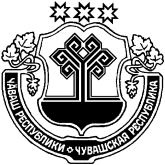 	ЧУВАШСКАЯ РЕСПУБЛИКАВУРНАРСКИЙ РАЙОН	ЧУВАШСКАЯ РЕСПУБЛИКАВУРНАРСКИЙ РАЙОНÇĔРПЕЛ ЯЛ ПОСЕЛЕНИЙĚНАДМИНИСТРАЦИЙĚЙЫШĂНУ  № 08-ОМартăн  11–мĕшĕ 2019 çÇĕрпел салиАДМИНИСТРАЦИЯЯНГОРЧИНСКОГО СЕЛЬСКОГОПОСЕЛЕНИЯПОСТАНОВЛЕНИЕ  №08-О«11 » марта  2019 г.село ЯнгорчиноАДМИНИСТРАЦИЯЯНГОРЧИНСКОГО СЕЛЬСКОГОПОСЕЛЕНИЯПОСТАНОВЛЕНИЕ  №08-О«11 » марта  2019 г.село ЯнгорчиноО временном ограничении движения транспортных средств по автомобильным дорогам общего пользования местного значения Янгорчинского сельского поселения Вурнарского района Чувашской Республики в период возникновения неблагоприятных природно-климатических условий в 2019 годуО временном ограничении движения транспортных средств по автомобильным дорогам общего пользования местного значения Янгорчинского сельского поселения Вурнарского района Чувашской Республики в период возникновения неблагоприятных природно-климатических условий в 2019 годуО временном ограничении движения транспортных средств по автомобильным дорогам общего пользования местного значения Янгорчинского сельского поселения Вурнарского района Чувашской Республики в период возникновения неблагоприятных природно-климатических условий в 2019 году Приложение № 1 к постановлению администрацииЯнгорчинского сельского поселения  Вурнарского  района ЧувашскойРеспублики от 11.03. 2019 г.      № 08-О№№ 
ппНаименованиеавтомобильной дорогиПротяженность, кмПредельно допустимые значения нагрузки на ось транспортного средства*Предельно допустимые значения нагрузки на ось транспортного средства*Предельно допустимые значения нагрузки на ось транспортного средства*№№ 
ппНаименованиеавтомобильной дорогиПротяженность, кмодиночной осидвухосной 
тележкитрехосной 
тележки№№ 
ппНаименованиеавтомобильной дорогиПротяженность, кмтс(кН)тс(кН)тс(кН)123456Автодорога Новые Яхакасы- Напольное Тугаево9,0595,04,03,01с. Янгорчино4,0605,04,03,02Молодежная2005,04,03,03Центральная усадьба с. Янгорчино4005,04,03,04Ленина1 5005,04,03,05Мира5005,04,03,06Зеленая5005,04,03,07Советская9605,04,03,0д. Нап. Тугаево0,181ул. Дружбы1805,04,03,0д. Хорнзор3,0401ул. Восточная11005,04,03,02пр. Мира6005,04,03,03ул. Молодежная3405,04,03,04ул. Вурнарская10005,04,03,0  Приложение № 2                                                                       к постановлению администрацииЯнгорчинского сельского поселения  Вурнарского  района Чувашской Республики от 11.03. 2019 г.      № 08-О№№ 
ппНаименованиеавтомобильной дорогиПротяженность, кмМестоположение участков с асфальтобетонным покрытием (с км + по км +)12341Автодорога «Цивильск-Ульяновск»-Н.Ачакасы- Янгорчино-Хирпоси-Рунги11,00+000-11+000  Приложение № 3                                                                       к постановлению администрацииЯнгорчинского сельского поселения  Вурнарского  района Чувашской Республики от 11.03. 2019 г.      № 08-ООдноосные АТСДвухосные АТСТрехосные АТС8 (80) тс (кН)7 (70) тс (кН)6 (60) тс (кН)ЗИЛ-В43318 ЗИЛ-442160 ЗИЛ-В44231 КамАЗ-4325КамАЗ-4425                     КамАЗ-4925КамАЗ-5315                   КамАЗ-5325КРАЗ – 5131ВЕКРАЗ – 5131НЕКРАЗ – 5133В2МАЗ-5335              МАЗ-53352МАЗ-53362            МАЗ-53363МАЗ-53366            МАЗ-53371МАЗ-5429              МАЗ-54326МАЗ-53371-031МАЗ-54331-020 DAF,  ERF,   MERCEDES – BENZ,MAN, IVECO, RENAULT,  SCANIA SISU, SCODA LIAZ,STEYR, TATRA,          VOLVO - всех модификаций                                                            КамАЗ-53211   КамАЗ-53212КамАЗ-53218КамАЗ-53229-40КамАЗ-55111КРАЗ –257Б1      КРАЗ-260-010КРАЗ-260-Г-010КРАЗ-6322-016КРАЗ-6322-150 КРАЗ-63221-016КРАЗ-64371          КРАЗ-643721КРАЗ-64374 КРАЗ-64431-82КРАЗ-6444            КРАЗ-6446КРАЗ-65053-300  КРАЗ-65053-400КРАЗ-65101-100КРАЗ-65101-200МАЗ-6303-020      МАЗ-63031МАЗ-6317-020      МАЗ-64221МАЗ-64224           МАЗ-64226МАЗ-64229-027УРАЛ-4320-1911  УРАЛ-4320-0911DAF , MAN, IVECO– МАГИРУС,IVECO, MERCEDES-BENZ, MOL N V,   RENAULT,  SCANIA, SISU, SCODA LIAZ, STEYR, TATRA,     VOLVO - всех модификацийМАЗ-537МАЗ-74131MERCEDES – BENZRENAULTSCANIASISUSCODA LIAZSTEYROAFTATRA( всех модификаций)7 (70)6 (60)5 (50)ЗИЛ-130-76          ЗИЛ-130В1-76 ЗИЛ-130Г-76        ЗИЛ-130ГУ-76ЗИЛ-431410          ЗИЛ-431510ЗИЛ-431610          ЗИЛ-431810ЗИЛ-432900          ЗИЛ-432902ЗИЛ-432910          ЗИЛ-433100ЗИЛ-433102          ЗИЛ-433104ЗИЛ-433110          ЗИЛ-433186ЗИЛ-433300          ЗИЛ-433302ЗИЛ-43330А         ЗИЛ-433360ЗИЛ-433510          ЗИЛ-441610ЗИЛ-В44218         ЗИЛ-442300ЗИЛ-133Г2ЗИЛ-133Г4ЗИЛ-133Г42ЗИЛ-ГЯЗИЛ-541600КамАЗ-53213КРАЗ-255Б1УРАЛ-55223КамАЗ-6540УРАЛ-5323Я5 (50)4 (40)4 (40)ЗИЛ-130            ЗИЛ-432720КамАЗ-4326КамАЗ-43261ЗИЛ-131       ЗИЛ-131В   ЗИЛ-133Г1КамАЗ-4310       КамАЗ-43101КамАЗ-43105     КамАЗ-43106КамАЗ-43114     КамАЗ-5320КамАЗ-53202     КамАЗ-53208УРАЛ-375Д       УРАЛ-375С-К1УРАЛ-375Н       УРАЛ-375СН УРАЛ-377Н       УРАЛ-377СНУРАЛ-4320        УРАЛ-4320-01УРАЛ-4320-31   УРАЛ-43202-01УРАЛ-43202-10-0351 УРАЛ-43204-10УРАЛ-43223       УРАЛ-4420-01УРАЛ-5557         УРАЛ-5557-10 